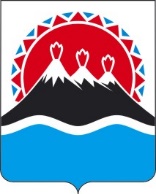 П О С Т А Н О В Л Е Н И ЕПРАВИТЕЛЬСТВАКАМЧАТСКОГО КРАЯг. Петропавловск-КамчатскийПРАВИТЕЛЬСТВО ПОСТАНОВЛЯЕТ:1. Внести в приложение к постановлению Правительства Камчатского края от 17.06.2022 № 323-П «Об утверждении Порядка определения объема и условий предоставления субсидии Микрокредитной компании Камчатский государственный фонд поддержки предпринимательства в целях финансового обеспечения затрат, связанных с оказанием услуг по предоставлению финансовой поддержки в форме грантов субъектам промышленности, в 2022 году» следующие изменения:1) часть 7 изложить в следующей редакции: «7. Предоставление субъектам промышленности финансовой поддержки в форме гранта осуществляется при соблюдении следующих условий:1) кредитный договор и (или) дополнительное соглашение к кредитному договору об открытии кредитной линии заключены в рублях после вступления в силу Правил предоставления межбюджетных трансфертов;2) компенсация части затрат осуществляется в отношении процентов, начисленных за период со дня вступления в силу Правил предоставления межбюджетных трансфертов по 31 декабря 2022 года и фактически уплаченных субъектом промышленности;3) размер финансовой поддержки устанавливается в размере до 90 процентов затрат субъекта промышленности на уплату процентов по кредиту, но не более размера ключевой ставки Центрального банка Российской Федерации, установленной на дату уплаты процентов по кредитному договору;4) финансовая поддержка субъекту промышленности предоставляется в течение 10 рабочих дней со дня обращения в региональный фонд развития промышленности, но не чаще одного раза в месяц;5) совокупный объем финансовой поддержки на одного субъекта промышленности не превышает 50 млн рублей.»;2) часть 8 изложить в следующей редакции:«8. При предоставлении МКК Фонд поддержки предпринимательства финансовой поддержки в форме гранта в соответствии с пунктом 5 части 1 настоящего Порядка субъект промышленности должен соответствовать по состоянию на 1-е число месяца подачи заявки следующим требованиям:1) осуществление субъектом промышленности видов экономической деятельности, которые относятся к сфере ведения Министерства промышленности и торговли Российской Федерации;2) продолжительность регистрации субъекта промышленности в качестве юридического лица, индивидуального предпринимателя составляет не менее 24 календарных месяцев до дня подачи заявки на предоставление финансовой поддержки;3) регистрация субъекта промышленности в качестве налогоплательщика на территории Камчатского края;4) неполучение субъектом промышленности по кредитному договору и (или) дополнительному соглашению к кредитному договору об открытии кредитной линии, указанному в подпункте 1 пункта 7 части 2 Порядка, финансовой поддержки из бюджетов бюджетной системы Российской Федерации, предоставляемых в соответствии с иными нормативными правовыми актами, а также средств, предоставляемых иными государственными институтами развития, на цели, установленные настоящим Порядком;5) отсутствие у субъекта промышленности задолженности по уплате налогов, сборов, страховых взносов, пеней, штрафов и процентов, подлежащих уплате в соответствии с законодательством Российской Федерации о налогах и сборах в бюджеты бюджетной системы Российской Федерации, в размере, превышающем 50 тыс. рублей;6) субъект промышленности не является иностранным юридическим лицом, а также российским юридическим лицом, в уставном (складочном) капитале которого доля участия иностранного юридического лица, местом регистрации которого является государство (территория), включенное в утвержденный Министерством финансов Российской Федерации перечень государств и территорий, предоставляющих льготный налоговый режим налогообложения и (или) не предусматривающих раскрытия и предоставления информации при проведении финансовых операций (офшорные зоны), в совокупности превышает 50 процентов;7) отсутствие проведения в отношении субъекта промышленности – юридического лица процедур ликвидации, банкротства, реорганизации (за исключением реорганизации в форме присоединения к этому субъекту промышленности другого юридического лица), а также приостановления деятельности субъекта промышленности в порядке, предусмотренном Кодексом Российской Федерации об административных правонарушениях, в случае, если субъект промышленности является индивидуальным предпринимателем, он не должен прекратить деятельность в качестве индивидуального предпринимателя;8) субъект промышленности не находится в перечне организаций и физических лиц, в отношении которых имеются сведения об их причастности к экстремистской деятельности или терроризму, либо в перечне организаций и физических лиц, в отношении которых имеются сведения об их причастности к распространению оружия массового уничтожения;9) при предоставлении гранта в период со дня вступления в силу Правил предоставления межбюджетных трансфертов до 31 декабря 2022 года субъект промышленности не находится в реестре недобросовестных поставщиков (подрядчиков, исполнителей) в связи с отказом от исполнения заключенных государственных (муниципальных) контрактов о поставке товаров, выполнении работ, оказании услуг по причине введения политических или экономических санкций иностранными государствами, совершающими недружественные действия в отношении Российской Федерации, граждан Российской Федерации или российских юридических лиц, и (или) в связи с введением иностранными государствами, государственными объединениями и (или) союзами и (или) государственными (межгосударственными) учреждениями иностранных государств или государственных объединений и (или) союзов мер ограничительного характера.»;3) первый абзац части 29 изложить в следующей редакции:«29. Министерство осуществляет проверку соблюдения МКК Фонд поддержки предпринимательства порядка и условий предоставления Субсидии, в том числе в части достижения результатов предоставления Субсидии, а также органы государственного финансового контроля осуществляют проверку соблюдения МКК Фонд поддержки предпринимательства порядка и условий предоставления Субсидии в соответствии со статьями 268.1 и 269.2 Бюджетного кодекса Российской Федерации.»;4) первый абзац части 30 изложить в следующей редакции:«30. В случае выявления, в том числе по фактам проверок, проведенных Министерством нарушения порядка и условий предоставления Субсидии, в том числе в части достижения результата ее предоставления, а также нарушений, выявленных органами государственного финансового контроля при осуществлении проверок в соответствии со статьями 268.1 и 269.2 Бюджетного Кодекса Российской Федерации, МКК Фонд поддержки предпринимательства обязан возвратить денежные средства в краевой бюджет в следующем порядке и сроки:»;5) в части 31:а) абзац 1 изложить в следующей редакции: «31. МКК Фонд поддержки предпринимательства обязан возвратить средства Субсидии в следующих размерах:»;б) пункт 3 дополнить абзацем 7 следующего содержания «m – количество недостигнутых результатов предоставления Субсидии, установленных Соглашением.».3. Настоящее постановление вступает в силу после дня его официального опубликования.[Дата регистрации]№[Номер документа]О внесении изменений в приложение к постановлению Правительства Камчатского края от 17.06.2022 № 323-П «Об утверждении Порядка определения объема и условий предоставления субсидии Микрокредитной компании Камчатский государственный фонд поддержки предпринимательства в целях финансового обеспечения затрат, связанных с оказанием услуг по предоставлению финансовой поддержки в форме грантов субъектам промышленности, в 2022 году»Председатель Правительства Камчатского края[горизонтальный штамп подписи 1]Е.А. Чекин 